RANCANG BANGUN ALAT BANTU PEMOTONGAN PADA PLAT BERBENTUK CIRCLE MENGGUNAKAN PLASMA CUTTING(Perawatan dan Perbaikan)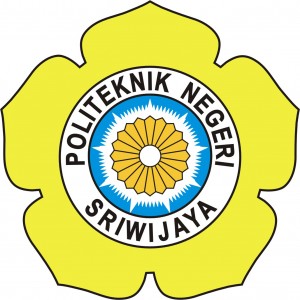 Diajukan untuk Memenuhi Syarat MenyelesaikanPendidikan Diploma III Jurusan Teknik MesinPoliteknik Negeri SriwijayaDisusun oleh :ABDUL RACHMAN HAKIM061630200799POLITEKNIK NEGERI SRIWIJAYAPALEMBANG2019RANCANG BANGUN ALAT BANTU PEMOTONGAN PADA PLAT BERBENTUK CIRCLE MENGGUNAKAN PLASMA CUTTING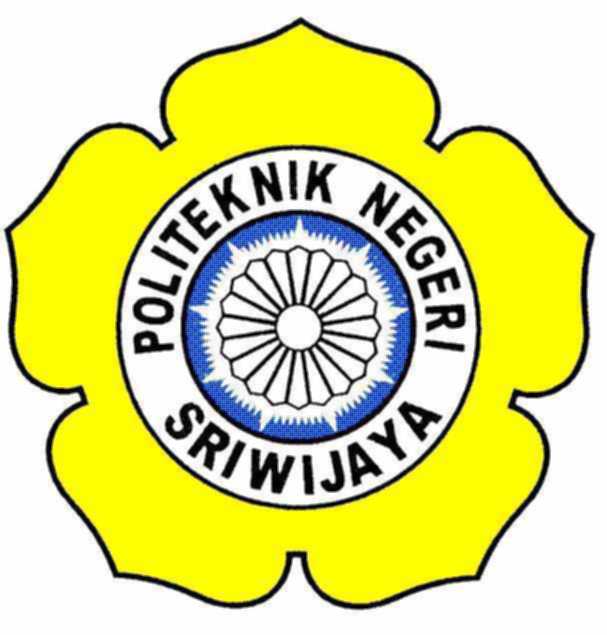 Oleh :Abdul Rachman Hakim061630200799Disetujui Oleh: Dosen Pembimbing 1	Dosen Pembimbing 2 Ir. Safei, M.T.		   		 	   Ir. H. Sailon, M.T. NIP: 196601211993031002	        NIP: 196005041993031001MengetahuiKetua Jurusan Teknik MesinIr. Sairul Effendi., M.T.NIP:196309121989031005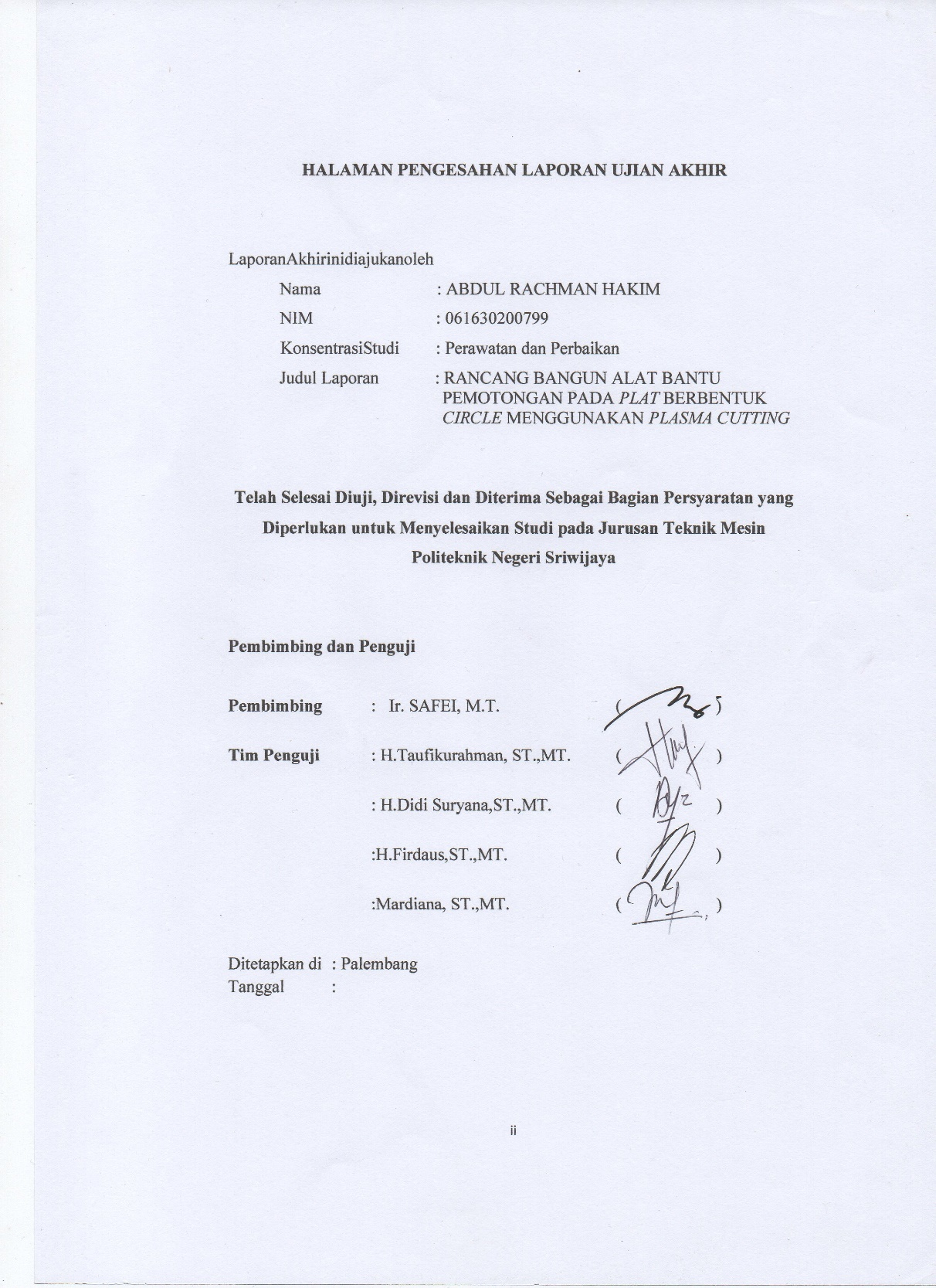 MOTTO “ketika kamu sedang terjatuh jangan lupa untuk bangkit, jangan banyak berhenti kalau kamu banyak berhenti maka akan timbul rasa malas dan lupa dengan tujuan kamu sebelumnya.”“dalam hidup ini jangan banyak alasan, nanti anda akan terjebak dengan alasan yang selalu anda kedepankan.”“semangat jangan ada kata menyerah, apa lagi menyerah dengan keadaan yang telah terjadi.”Kupersembahkan kepada :Kedua orang tuaku yang tercinta Kakak, adik, ayuk dan seluruh keluarga besarku HMJ MESINTeman – teman satu angkatan yang suda mensuport dalam pembuatan alat dan pengerjaan laporanDosen dan seluruh staffAlmamaterku ABSTRAKNama			  : Abdul Rachman HakimKonsentrasi Studi	  : Perawatan dan PerbaikanProgram Studi		  : Teknik MesinJudul LA 	:	RANCANG BANGUN ALAT BANTU PEMOTONGAN PADA PLAT BERBENTUK CIRCLE MENGGUNAKAN PLASMA CUTTING(2019:	+ Daftar Gambar + Daftar Tabel + Lampiran)	Laporan ini berjudul Rancang Bangun Alat Bantu Pemotongan Pada Plat Berbentuk Circle Menggunakan Plasma Cutting. Tujuan pembuatan alat ini adalah untuk mempermudahkan dalam proses kerja perindustrian khusus nya dalam bidang pemotongan plat circle (lingkaran). Alat ini menggunakan Plasma Cutting sebagai komponen untuk memotong plat berbentuk lingkaran, yang dimana hand  torch nya berputar sesuai diameter yang kita inginkan dengan menggunakan frame. Dengan menggunakan alat ini, kita dengan mudah memotong plat berbentuk lingkaran ABSTRACTNama	: Abdul Rachman HakimKonsentrasi Studi	  : Maintenance and RepairProgram Studi	  : Mechanical EngineeringJudul LA 	: DESIGN AND DEVELOPMENT OF CUTTING SHAPES IN CIRCLE FORM PLATES USING PLASMA CUTTING(2019:	+ Picture List + Tabel List + Attachment)	This report is titled Designing Cutting Tools on Circle-Shaped Plates Using Plasma Cutting. The purpose of making this tool is to facilitate it in the special industrial work process in the field of cutting circle circles (circles). This tool uses Plasma Cutting as a component to cut a circular plate, where the hand torch rotates according to the diameter we want by using frames. By using this tool, we easily cut a circular plateKATA PENGANTARDengan mengucap puji dan syukur atas kehadiran Allat SWT, karena atas limpah dan hidayahnya-Nya lah penulisan Laporan Tugas Akhir ini dapat diselesaikan tepat pada waktunya yang merupakan salah satu syarat didalam menyelesaikan program Sarjana Terapan pada Politeknik Negeri Siwijaya.penulis rangkum dalam sebua Laporan Akhir yang diberi judul “RANCANG BANGUN ALAT BANTU PEMOTONGAN CIRCLE MENGGUNAKAN PLASMA CUTTING”Dalam penulisan Laporan Tugas Akhir ini, penulis mengalami berbagai macam kendala, namun berkat karunia-Nya dan bantuan serta dorongan dari berbagai pihak, akhirnya penulisa dapat menyelesaikan Laporan Tugas Akhir ini.Penulis menyadari bahwa dalam penyusunan Laporan Tugas Akhir ini masih banyak terdapat kekurangan karena masih terbatasnya pengetahuan yang penulis iliki, maka dari itu penulis mengharapkan kritik dan saran yang sifatnya membangun dan memotivasi dari pembaca demi kesempurnaan Laporan Tugas Akhir ini.Dengan terselesaikannya Tugas Akhir ini, penulis mengucapkan terima kasih kepada:Allah SWT, karena rahmat dan anugerah-Nya diberikan kesematan dan kesehatan dari-Nya penulis mampu melaksanakan kerja praktek dan menyelesaikan laporan kerja praktek yang penulis buatOrang tua dan keluarga yang memberikan dukungan dan doanya.Bapak Dr.Ing. Ahmad Taqwa selaku Direktur Politeknik Negeri Sriwijaya.Bapak Ir. Sairul Effendi, M.T. selaku Kepala Jurusan Teknik Mesin Politeknik Negeri Sriwijaya.Bapak Ir. Safei, M.T. Selaku Pembimbing 1 yang telah dengan sabar, tulus dan ikhlas dalam meluangkan waktu, tenaga dan pikiranya dalam membimbing penulis dalam menyelesaikan Proposal Laporan Tugas Akhir ini.Bapak Ir. H. Sailon, M.T. Selaku Pembimbing 2 yang telah dengan sabar, tulus dan ikhlas dalam meluangkan waktu, tenaga dan pikiranya dalam membimbing penulis dalam menyelesaikan Laporan Tugas Akhir ini.Segenap dosen pengajar Jurusan Teknik Mesin Program Studi Perawatan dan Perbaikan Politeknik Negeri Sriwijaya, terima kasih atas bimbingan dan ilmu yang diberikan selama proses perkulihan.Penulis berharap semoga Laporan Akhir ini dapat bermanfaat bagi rekan-rekan untuk dijadikan referensi. Penulis menyadari bahwa laporan ini masih banyak kesalahan dan kekuranganm untuk itu kritik dan saran yang bersifat membangun sungguh sangat penulis harapkan demi kesempurnaan laporan ini.						Palembang,	Juli 2019	Penulis		DAFTAR ISIHalamanHALAMAN JUDUL 		 iHALAMAN PENGESAHAN  		iiMOTTO  		  iiiABSTRAK  		  ivKATA PENGANTAR  		  viDAFTAR ISI  		 viiDAFTAR GAMBAR  	         ixDAFTAR TABEL  		 xiiBAB I   PENDAHULUAN Latar Belakang  		    l Permasalahan dan Pembatasan Masalah  		   2 Tujuan dan Masalah  			31.3.1  Tujuan 		     31.3.2  Manfaat  		     3 Metode Rancang Bangun  		4 Sistematika Penulisan  			4BAB II  TINJAUAN PUSTAKA  Dasar Dalam Penelitian Bahan  			6  Kriteria Dalam Pemilihan Komponen  			7  Plasma Cutting  		 	72.3.1  Prinsip Kerja Plasma Cutting  			92.3.2  Bagian-bagian Plasma Cutting  			92.3.3  Kelebihan Plasma Cutting  			92.3.4  Kelemahan Plasma Cutting  		   10   Alumunium  		   10  Motor Listrik AC  		   102.5.1  Jenis-jenis Motor AC  		   10  Electromagnet  	 	   11  Bantalan (Bearing)  		   12  Push Button Swich  		   13  Baut dan Mur  		   13Adaptor  		14Proses Pemesinan  		152.11.1  Mesin Bubut  		152.11.2  Mesin Milling  		162.11.3  Mesin Bor  		17	Perawatan dan Perbaikan  		18BAB III PERENCANAANDiagram Aliran Proses  		19Kontruksi Dasar Alat Bantu Pemotongan Circle pada Plat Menggunakan Plasma Cutting  		203.2.1 Plasma Cutting  		213.2.2 Roller (mistar)  		223.2.3 Bantalan  		223.2.4 Electromagnet  		223.2.5 Motor Listrik AC  		233.2.6 Push Botton Switch (Saklar Tombol Tekan)  		243.2.7 Round Teflon  		243.2.8 Adaptor  		25BAB IV Perawatan dan PerbaikanPerngertian Perawatan dan Perbaikan  		26Tujuan Perawatan dan Perbaikan  		27Perawatan dan Perbaikan  		27Aktivitas Perawatan  		28Perawatan Komponen  		294.5.1 Mesin Las Plasma Cutting  		294.5.2 Motor Listrik  AC  		314.5.3 Mur dan Baut  		324.5.4 Push Botton Switch (Saklar Tombol Tekan)  		34Perbaikan Komponen  		344.6.1 Bearing  		344.6.2 Round Teflon  		344.6.3 Plasma Cutting  		35Kelebihan dan Kekurangan Alat Bantu Pemotongan Plat Berbentuk Circle Menggunakan Plasma Cutting  		384.7.1 Kelebihan Alat Bantu Pemotongan Plat Berbentuk Circle Menggunakan Plasma Cutting  		384.7.2  Kekurangan Alat Bantu Pemotongan Plat Berbentuk Circle Menggunakan Plasma Cutting  		38Perawatan Terhadap Kerusakan – kerusakan yang sering terjadi  		38BAB V PENUTUPKesimpulan  		41Saran  		42DAFTAR PUSTAKALAMPIRANDAFTAR GAMBARGambar 2.1 Mesin Las Plasma Cutting 		8Gambar 2.2 Prinsip Kerja Plasma Cutting  		9Gambar 2.3 Motor Listrik  		11Gambar 2.4 Elektromagnet  		12Gambar 2.5 Macam – macam Baut dan Mur  		14Gambar 2.6 Adaptor  		14Gambar 3.1 Desain Alat Bantu Pemotongan Circle Pada Plat Menggunakan Plasma Cutting  		20Gambar 3.2 Round Teflon  		24Gambar 4.1 Mesin Las Plasma Cutting  		31Gambar 4.2 Motor Listrik AC 		32Gambar 4.3 Baut dan Mur  		33Gambar 4.4 Bearing  		34DAFTAR TABELTabel 4.1 Perbandingan Antara Perawatan dan Perbaikan	 	38	Tabel 4.2 Jadwal Perbandingan Pemeliharaan dan Perbaikan 		40	